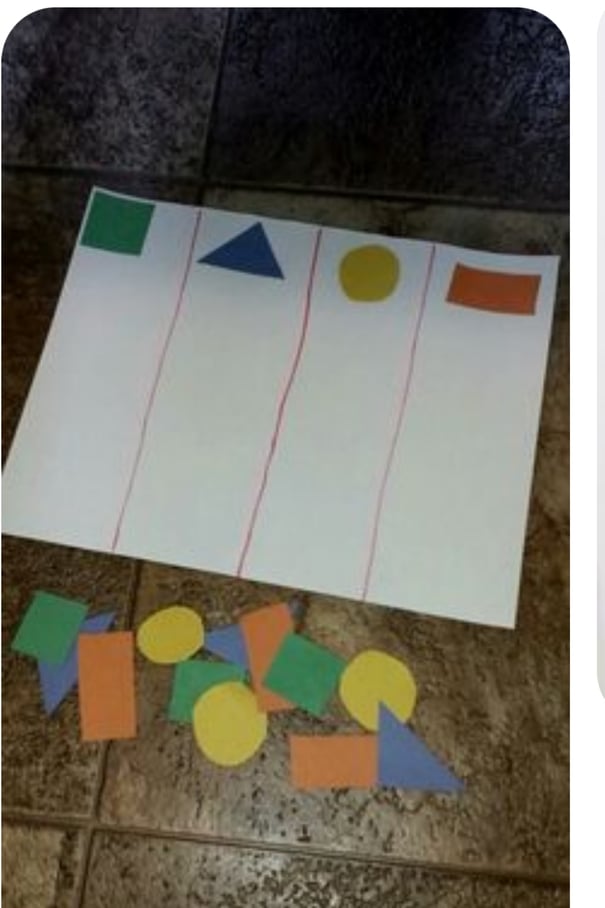 Preuzeto s Pinteresta